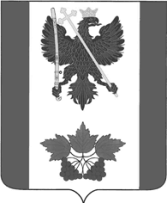 СОВЕТЧЕРНИГОВСКОГО СЕЛЬСКОГО ПОСЕЛЕНИЯ БЕЛОРЕЧЕНСКОГО РАЙОНА93 СЕССИЯ 4 СОЗЫВАРЕШЕНИЕ от 08 апреля 2024 года								№ 184поселок МолодежныйКраснодарского краяО внесении изменений в решение Совета Черниговского сельского поселения Белореченского района от 18 декабря 2023 года № 171 «О бюджете Черниговского сельского поселения Белореченского района на 2024 год»В соответствии со статьями 154, 169, 184 Бюджетного Кодекса Российской Федерации, статьями 14, 35 Федерального Закона от 06 октября 2003 года № 131-ФЗ «Об общих принципах организации местного самоуправления в Российской Федерации», руководствуясь статьей 26 Устава Черниговского сельского поселения Белореченского района, Совет Черниговского сельского поселения Белореченского района РЕШИЛ:1.Внести в решение Совета Черниговского сельского поселения Белореченского района от 18 декабря 2023 года № 171 «О бюджете Черниговского сельского поселения Белореченского района на 2024 год» следующие изменения:1.1. Изложить подпункты 2, 4 пункта 1 в следующей редакции:«2) общий объем расходов в сумме 23 206 021,28 рубль;          4) дефицит бюджета Черниговского сельского поселения Белореченского района в сумме 1 368 918,15 рублей.1.2. Произвести увеличение бюджетных ассигнований на сумму остатков от неиспользованных   средств   по   состоянию   на   01 января 2024 года в   сумме 128 815,02 рублей, в том числе:-  по коду раздела 05 подраздела 02 «Коммунальное хозяйство»,                    коду целевой статьи 62 1 00 10270 «Мероприятия в области коммунального хозяйства» коду вида расходов 200 «Закупка товаров, работ и услуг для обеспечения государственных (муниципальных)нужд» в сумме 105 000,00 рублей.-  по коду раздела 05 подраздела 03 «Благоустройство», коду целевой статьи 74 2 00 10320 «Мероприятия по благоустройству поселений» коду вида расходов 200 «Закупка товаров, работ и услуг для обеспечения государственных (муниципальных)нужд» в сумме 23 815,02 рублей.2. Настоящее решение опубликовать в газете «Огни Кавказа».3. Контроль за выполнением решения возложить на планово-бюджетную комиссию и по вопросам экономического развития и инвестиций Совета Черниговского сельского поселения Белореченского района (Варченко).4. Настоящее решение вступает в силу со дня его официального опубликования, но не ранее 1 января 2024 года.Глава Черниговского сельского поселенияБелореченского района                                                                                                                                                                                                                     О.С. КероджанПредседатель Совета Черниговского сельского поселенияБелореченского района  А.А.Кононов